Link สำหรับแสดงข้อมูล 9 ประเภทhttp://www.veis1.ac.th/web2018/frontmiscoll/index.php?incoll=23ให้เปลี่ยนเลข id ของวิทยาลัย ตามตารางด้านล่างนี้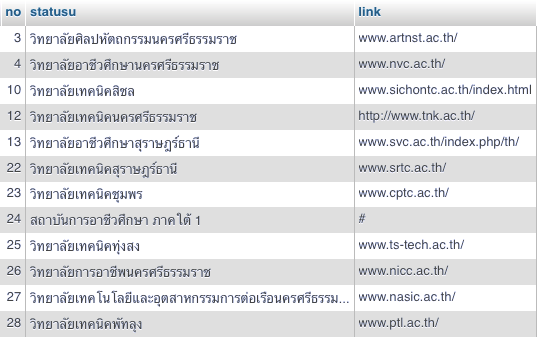   <span>ข้อมูลสถาบัน 9 ประเภท</span>                     <ul>          <li><a href="http://www.veis1.ac.th/web2018/frontmiscoll/index.php?ln=dasps&incoll=23" target="_blank">ข้อมูลบุคลากร</a>                                                </li>                                                <li>                                                    <a href="http://www.veis1.ac.th/web2018/frontmiscoll/index.php?ln=dasstd&incoll=23" target="_blank">ข้อมูลนักเรียน นักศึกษา</a>                                                </li>                                                <li>                                                    <a href="http://www.veis1.ac.th/web2018/frontmiscoll/index.php?ln=dasare&incoll=23" target="_blank">ข้อมูลอาคารสถานที่</a>                                                </li>                                                <li>                                                    <a href="http://www.veis1.ac.th/web2018/frontmiscoll/index.php?ln=dascou&incoll=23" target="_blank">ข้อมูลหลักสูตร แผนการเรียน</a>                                                </li>                                                <li>                                                    <a href="http://www.veis1.ac.th/web2018/frontmiscoll/index.php?ln=dasfac&incoll=23" target="_blank">ข้อมูลสถานประกอบการ</a>                                                </li>                                                <li>                                                    <a href="http://www.veis1.ac.th/web2018/frontmiscoll/index.php?ln=daskaru&incoll=23" target="_blank">ข้อมูลครุภัณฑ์</a>                                                </li>                                                <li>                                                   <a href="http://www.veis1.ac.th/web2018/frontmiscoll/index.php?ln=dasres&incoll=23" target="_blank">ข้อมูลงานวิจัยแะสิ่งประดิษฐ์</a>                                                </li>                                                 <li>                                                    <a href="http://www.veis1.ac.th/web2018/frontmiscoll/index.php?ln=dasmon&incoll=23" target="_blank"> ข้อมูลงบประมาณ</a>                                                </li>                                                <li>                                                   <a href="http://www.veis1.ac.th/web2018/frontmiscoll/index.php?ln=dassoc&incoll=23" target="_blank">ข้อมูลเศรษฐกิจสังคม</a>                                                </li>                                            </ul>